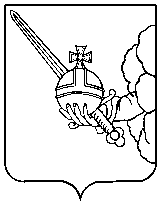 П О С Т А Н О В Л Е Н И ЕАдминистрации города ВологдыО внесении изменений в постановление Администрации города Вологды от 26 июня 2019 года № 759 «Об утверждении административного регламента предоставления муниципальной услуги по включению в список граждан, имеющих право быть принятыми в члены жилищно-строительных кооперативов, создаваемых в целях обеспечения жильем граждан в соответствии с Федеральными законами от 24 июля 2008 года № 161-ФЗ «О содействии развитию жилищного строительства» (с последующими изменениями) и от 25 октября 2001 года № 137-ФЗ «О введении в действие Земельного кодекса Российской Федерации» (с последующими изменениями)»В целях приведения в соответствие с действующим законодательством Российской Федерации, на основании статей 27, 44 Устава городского округа города Вологды ПОСТАНОВЛЯЮ:1. Внести в наименование, по тексту постановления Администрации города Вологды от 26 июня 2019 года № 759 «Об утверждении административного регламента предоставления муниципальной услуги по включению в список граждан, имеющих право быть принятыми в члены жилищно-строительных кооперативов, создаваемых в целях обеспечения жильем граждан в соответствии с Федеральными законами от 24 июля 2008 года № 161-ФЗ «О содействии развитию жилищного строительства» (с последующими изменениями) и от 25 октября          2001 года № 137-ФЗ «О введении в действие Земельного кодекса Российской Федерации» (с последующими изменениями)» изменение, дополнив в наименовании Федерального закона от 24 июля 2008 года № 161-ФЗ после слов «жилищного строительства» словами «, созданию объектов туристской инфраструктуры и иному развитию территорий».2.  Внести в наименование, по тексту, в приложение административного регламента предоставления муниципальной услуги по включению в список граждан, имеющих право быть принятыми в члены жилищно-строительных кооперативов, создаваемых в целях обеспечения жильем граждан в соответствии с Федеральными законами от 24 июля 2008 года № 161-ФЗ «О содействии развитию жилищного строительства» (с последующими изменениями) и от 25 октября              2001 года № 137-ФЗ «О введении в действие Земельного кодекса Российской Федерации» (с последующими изменениями), утвержденный постановлением Администрации города Вологды от 26 июня 2019 года № 759 (с последующими изменениями), изменение, дополнив в наименовании Федерального закона              от 24 июля 2008 года № 161-ФЗ после слов «жилищного строительства» словами «, созданию объектов туристской инфраструктуры и иному развитию территорий».3. Настоящее постановление подлежит опубликованию в газете «Вологодский новости» и размещению на официальном сайте Администрации города Вологды в информационно-телекоммуникационной сети «Интернет».Исполняющий обязанностиМэра города Вологды                                                                            А.Н.Накрошаев 